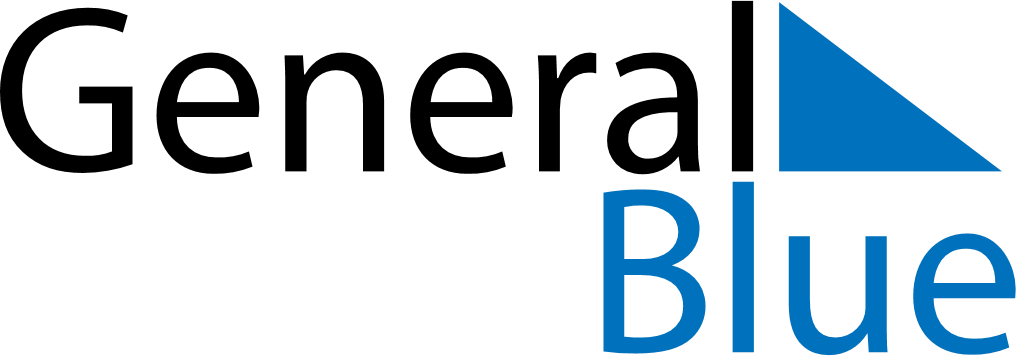 June 2021June 2021June 2021June 2021June 2021June 2021SloveniaSloveniaSloveniaSloveniaSloveniaSloveniaMondayTuesdayWednesdayThursdayFridaySaturdaySunday12345678910111213Primož Trubar Day1415161718192021222324252627Statehood Day282930NOTES